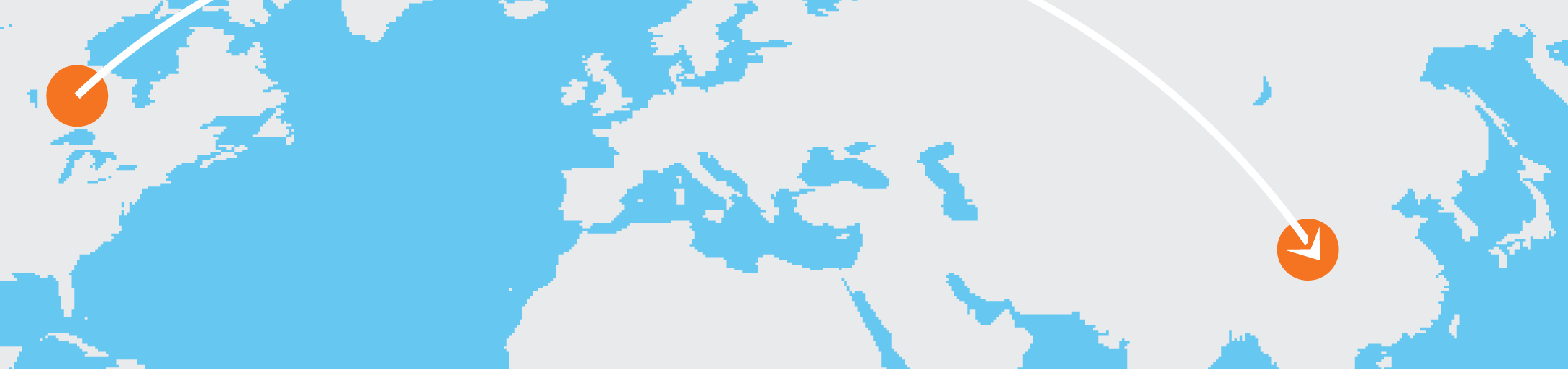 UtazástervezőMielőtt elindulna:[Ha a saját szövegére szeretné cserélni a helyőrző szövegét, jelöljön ki egy sort vagy bekezdést, és kezdjen el gépelni. A karakterektől balra vagy jobbra lévő szóközt ne vegye bele
a kijelölésbe.][A szövegre bármilyen, itt megtalálható formázást egyszerűen alkalmazhat egy koppintással
a Kezdőlap lap Stílusok csoportjában.][Hová megy?][Hogy jut el oda?][Érvényes az útlevele?][Szüksége van áramátalakítókra, kétnyelvű szótárakra, útikönyvekre?][Hol fog megszállni?][Mit kell hoznia?][Szükség van előzetes foglalásra a rendezvényekre vagy az éttermekbe?][Lemondta a postát és az újságokat, és gondoskodott a háziállat felügyeletéről?]Az utazás során:[Mit szeretne megnézni?][Hol szeretne enni?][Van GPS-e vagy térképe a területről?]